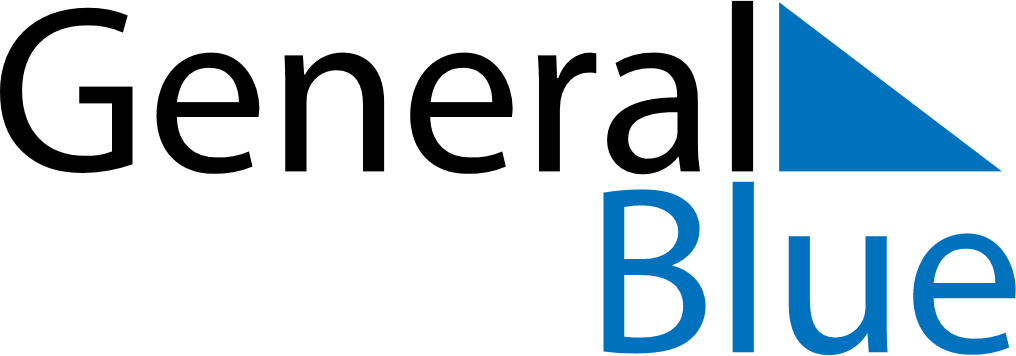 June 2024June 2024June 2024June 2024June 2024June 2024June 2024Banza Damba, Uige, AngolaBanza Damba, Uige, AngolaBanza Damba, Uige, AngolaBanza Damba, Uige, AngolaBanza Damba, Uige, AngolaBanza Damba, Uige, AngolaBanza Damba, Uige, AngolaSundayMondayMondayTuesdayWednesdayThursdayFridaySaturday1Sunrise: 6:05 AMSunset: 5:50 PMDaylight: 11 hours and 44 minutes.23345678Sunrise: 6:05 AMSunset: 5:50 PMDaylight: 11 hours and 44 minutes.Sunrise: 6:05 AMSunset: 5:50 PMDaylight: 11 hours and 44 minutes.Sunrise: 6:05 AMSunset: 5:50 PMDaylight: 11 hours and 44 minutes.Sunrise: 6:06 AMSunset: 5:50 PMDaylight: 11 hours and 44 minutes.Sunrise: 6:06 AMSunset: 5:50 PMDaylight: 11 hours and 44 minutes.Sunrise: 6:06 AMSunset: 5:50 PMDaylight: 11 hours and 44 minutes.Sunrise: 6:06 AMSunset: 5:50 PMDaylight: 11 hours and 44 minutes.Sunrise: 6:07 AMSunset: 5:50 PMDaylight: 11 hours and 43 minutes.910101112131415Sunrise: 6:07 AMSunset: 5:51 PMDaylight: 11 hours and 43 minutes.Sunrise: 6:07 AMSunset: 5:51 PMDaylight: 11 hours and 43 minutes.Sunrise: 6:07 AMSunset: 5:51 PMDaylight: 11 hours and 43 minutes.Sunrise: 6:07 AMSunset: 5:51 PMDaylight: 11 hours and 43 minutes.Sunrise: 6:08 AMSunset: 5:51 PMDaylight: 11 hours and 43 minutes.Sunrise: 6:08 AMSunset: 5:51 PMDaylight: 11 hours and 43 minutes.Sunrise: 6:08 AMSunset: 5:51 PMDaylight: 11 hours and 43 minutes.Sunrise: 6:08 AMSunset: 5:52 PMDaylight: 11 hours and 43 minutes.1617171819202122Sunrise: 6:08 AMSunset: 5:52 PMDaylight: 11 hours and 43 minutes.Sunrise: 6:09 AMSunset: 5:52 PMDaylight: 11 hours and 43 minutes.Sunrise: 6:09 AMSunset: 5:52 PMDaylight: 11 hours and 43 minutes.Sunrise: 6:09 AMSunset: 5:52 PMDaylight: 11 hours and 43 minutes.Sunrise: 6:09 AMSunset: 5:52 PMDaylight: 11 hours and 43 minutes.Sunrise: 6:09 AMSunset: 5:53 PMDaylight: 11 hours and 43 minutes.Sunrise: 6:10 AMSunset: 5:53 PMDaylight: 11 hours and 43 minutes.Sunrise: 6:10 AMSunset: 5:53 PMDaylight: 11 hours and 43 minutes.2324242526272829Sunrise: 6:10 AMSunset: 5:53 PMDaylight: 11 hours and 43 minutes.Sunrise: 6:10 AMSunset: 5:54 PMDaylight: 11 hours and 43 minutes.Sunrise: 6:10 AMSunset: 5:54 PMDaylight: 11 hours and 43 minutes.Sunrise: 6:10 AMSunset: 5:54 PMDaylight: 11 hours and 43 minutes.Sunrise: 6:11 AMSunset: 5:54 PMDaylight: 11 hours and 43 minutes.Sunrise: 6:11 AMSunset: 5:54 PMDaylight: 11 hours and 43 minutes.Sunrise: 6:11 AMSunset: 5:54 PMDaylight: 11 hours and 43 minutes.Sunrise: 6:11 AMSunset: 5:55 PMDaylight: 11 hours and 43 minutes.30Sunrise: 6:11 AMSunset: 5:55 PMDaylight: 11 hours and 43 minutes.